 АДМИНИСТРАЦИЯ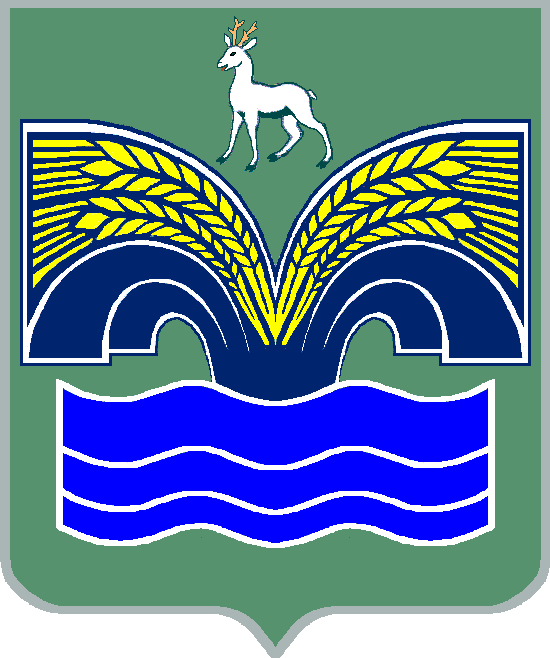 МУНИЦИПАЛЬНОГО РАЙОНА КРАСНОЯРСКИЙСАМАРСКОЙ ОБЛАСТИРАСПОРЯЖЕНИЕот  13.05.2021  № 215-рОб утверждении Плана мероприятий («дорожной карты») по реализации Федерального закона от 31.07.2020 № 248-ФЗ «О государственном контроле (надзоре) и муниципальном контроле в Российской Федерации» и Федерального закона от 31.07.2020 № 247-ФЗ «Об обязательных требованиях в Российской Федерации» на территории муниципального района  Красноярский Самарской областиВ соответствии с п. 3 ч. 4 ст. 36 Федерального закона от 06.10.2003 №131-ФЗ «Об общих принципах организации местного самоуправления в Российской Федерации», п. 5 ст. 44 Устава муниципального района Красноярский Самарской области, принятого решением Собрания представителей муниципального района Красноярский Самарской области от 14.05.2015 № 20-СП, в целях обеспечения Плана мероприятий («дорожной карты») по реализации Федерального закона от 31.07.2020     № 248-ФЗ «О государственном контроле (надзоре) и муниципальном контроле в Российской Федерации»  и Федерального закона от 31.07.2020 № 247-ФЗ «Об обязательных требованиях в Российской Федерации», утвержденного первым вице-губернатором – председателем Правительства Самарской области В.В.Кудряшовым 06.05.2021,1. Утвердить прилагаемый План мероприятий («дорожную карту») по реализации Федерального закона от 31.07.2020 № 248-ФЗ «О государственном контроле (надзоре) и муниципальном контроле в Российской Федерации» и Федерального закона от 31.07.2020 № 247-ФЗ «Об обязательных требованиях в Российской Федерации» на территории муниципального района Красноярский Самарской области.2. Разместить настоящее распоряжение на официальном сайте администрации муниципального района Красноярский Самарской области в сети Интернет в разделе «Контрольно-надзорная деятельность».3. Настоящее распоряжение довести до сведения заинтересованных лиц.Глава района                                                                               М.В.БелоусовМинченя 21526                                                                                                                                          Приложение                                                                                                                                                                                                                                                                                         УТВЕРЖДЕН                                                                             распоряжением   администрации                                                                             муниципального района                                                                    Красноярский Самарской области                                                                             от 13.05.2021  № 215-рПлан мероприятий («дорожная карта») по реализации Федерального закона от 31.07.2020 № 248-ФЗ «О государственном контроле (надзоре) и муниципальном контроле в Российской Федерации» и Федерального закона от 31.07.2020 № 247-ФЗ «Об обязательных требованиях в Российской Федерации» на территории муниципального района Красноярский Самарской области№МероприятиеОтветственный исполнительСроки исполненияИндикатор реализации в ИС monitoring.ar.gov.ruОпределение должностных лиц в органе местного самоуправления (ОМС), ответственных за реализацию мероприятий настоящей дорожной карты (ответственные должностные лица) согласно распоряжению администрации муниципального района Красноярский Самарской областиБалясова С.А.Гаврилов А.С.Кузнецова Н.В.Пронина О.Н.Фонда В.Л.12.05.2021Проведение конференций (в том числе в режиме видео-конференции) с участием представителей муниципального контроля, бизнес-сообщества, организаций инфраструктуры поддержки предпринимательства, органов прокуратуры по вопросам обсуждения и планирования контрольно-надзорной деятельности в муниципальном образовании с учетом положений и требований Федерального закона от 31.07.2020 № 248-ФЗ «О государственном контроле (надзоре) и муниципальном контроле в Российской Федерации» (далее – Закон № 248-ФЗ) и Федерального закона от 31.07.2020 № 247-ФЗ «Об обязательных требованиях в Российской Федерации» (далее – Закон     № 247-ФЗ, при совместном упоминании - Федеральные Законы о КНД) Балясова С.А.Гаврилов А.С.Кузнецова Н.В.Пронина О.Н.Фонда В.Л.2021 г. -периодически, по мере необходимости(но не реже 1 раза в полугодие)Обеспечение рассмотрения в ходе проведения публичных обсуждений правоприменительной практики с подконтрольными субъектами (в том числе в режиме «он-лайн») вопросов, связанных с вступлением в законную силу Федеральных Законов о КНД, с приглашением представителей бизнеса, бизнес-сообществ, и других заинтересованных лицБалясова С.А.Гаврилов А.С.Кузнецова Н.В.Пронина О.Н.Фонда В.Л.2021 г. -периодически, по мере необходимости (но не реже 1 раза в полугодие)Определение и предоставление информации об адресах электронной почты участников рабочей группы по совершенствованию контрольно-надзорной деятельности Самарской области (далее - КНД) в министерство экономического развития и инвестиций Самарской области (для заведения личных кабинетов в ИС monitoring.ar.gov.ru)Держаев Н.А.26.04.2021Внесены электронные адреса для регистрации, произведена регистрация    КНО, (заполнены ФИО и должности, контакты). Участники определяются в привязке ко всем осуществляемым видам контроля (надзора).Разработка и принятие муниципальных нормативных правовых актов, предусматривающих порядок установления и оценки применения содержащихся в муниципальных нормативных правовых актах обязательных требований (в соответствии со статьей 53 законопроекта № 1051647-7)Балясова С.А.Гаврилов А.С.Кузнецова Н.В.Фонда В.Л.не позднее одного месяцапосле принятия (вступления в силу) законопроекта№ 1051647-7Разработка и принятие муниципальных нормативных правовых актов, содержащих обязательные требования (часть 1 статьи 3 Закона № 247-ФЗ)Балясова С.А.Гаврилов А.С.Кузнецова Н.В.Фонда В.Л.не позднее двух месяцевпосле принятия (вступления в силу) законопроекта№ 1051647-7Разработка Положений о видах муниципального контроля (надзора)                        (предусматривающих ключевые показатели и их целевые значения,  индикативные показатели, а также перечни индикаторов риска) (далее –Положения о видах муниципального контроля) с учетом требований Законов о КНД и иного действующего законодательства (часть 10 статьи 23 Закона 248-ФЗ)Балясова С.А.Гаврилов А.С.Кузнецова Н.В.Фонда В.Л.01.08.20213 дня после утверждения заведены акты с проставлением статусов (акт, номер, дата принятия)Признание утратившими силу нормативных правовых актов, утверждающих порядки осуществления муниципальных видов контроля, а также соответствующие административные регламенты по видам муниципального контроля, в отношении которых утверждены положения о видах муниципального контроля Балясова С.А.Гаврилов А.С.Кузнецова Н.В.Фонда В.Л.К моменту вступления в силу Положений о видах контроляЗаведены акты с предоставлением статусов (акт, номер, дата принятия)Разработка и утверждение	проверочных листов с учетом требований, устанавливаемых Правительством Российской Федерации, размещение их на официальных своих сайтах в разделе «Профилактика» (статья 53 Закона № 248-ФЗ)Балясова С.А.Гаврилов А.С.Кузнецова Н.В.Фонда В.Л.К дате вступления в силу Положений о видах контроля3 дня после утверждения заведены акты с предоставлением статусов (акт и дата принятия)Утверждение форм документов, используемых администрацией муниципального района Красноярский Самарской области (далее – Администрация района)  при осуществлении муниципального контроля,  не утвержденные в порядке, установленном частью 2 статьи 21 Закона № 248-ФЗ (при необходимости)Администрация районаК моменту вступления в силу Положений о видах контроля3 дня после утверждения заведены акты с предоставлением статусов (акт и дата принятия)Обеспечение внесения изменений в порядок проведения оценки регулирующего воздействия проектов нормативных правовых актов и экспертизы нормативных правовых актов Администрации района (в части приведения в соответствие со статьей 53 законопроекта               № 1051647-7)Скороход М.О.Не позднее трех месяцевпосле принятия (вступления в силу) законопроекта№ 1051647-7Утверждение программ профилактики рисков причинения вреда (ущерба) охраняемым законом ценностям в порядке, утверждаемом Правительством Российской Федерации (части 2, 4 статьи 44 Закона   № 248-ФЗ)Балясова С.А.Гаврилов А.С.Кузнецова Н.В.Фонда В.Л.После утверждения Положений о видах контроля3 дня после утверждения заведены акты с предоставлением статусов (акт и дата принятия)Утверждение актов, предусмотренных постановлением Правительства Российской Федерации от 29.12.2020 № 2328 «О порядке аттестации экспертов, привлекаемых к осуществлению экспертизы в целях государственного контроля (надзора) (часть 1 статьи 33 Закона № 248-ФЗ)Балясова С.А.Гаврилов А.С.Кузнецова Н.В.Фонда В.Л.К дате вступления в силу Положений о видах контроля3 дня после утверждения заведены акты с предоставлением статусов (акт и дата принятия)Внесение данных в единый реестр видов федерального государственного контроля (надзора), регионального государственного контроля (надзора), муниципального контроля (часть 5 статьи 98 Закона № 248-ФЗ) (далее – ЕРВК)Балясова С.А.Гаврилов А.С.Кузнецова Н.В.Пронина О.Н.Фонда В.Л.К моменту вступления в силу Положений о видах контроляПредоставлена информация в системуОбеспечение интеграции ведомственных информационных систем (ВИС) и EPKHM (единый реестр контрольных (надзорных) мероприятий), получение доступа к личному кабинету в EPBK - подключение к виду сведений EPKHM- подключение EPBK-   доработка ВИС Балясова С.А.Гаврилов А.С.Кузнецова Н.В.Пронина О.Н.Фонда В.Л.К моменту вступления в силу Положений о видах контроляПредоставлена информация в системуИнформационно-консультационное сопровождение подконтрольных субъектов по вопросам соблюдения обязательных требований (далее –ОТ), сроках реализации Федеральных Законов о КНД на сайте Администрации района (в специальном разделе «Контрольно-надзорная деятельность»), в средствах массовой информации, социальных сетях (статья 46 Закона № 248-ФЗ)Балясова С.А.Гаврилов А.С.Кузнецова Н.В.Пронина О.Н.Фонда В.Л.До 01.07.2021(далее – своевременное наполнение и  актуализация)3 дня после утверждения предоставлена информация в систему по каждому из видов сведенийОбеспечение подготовки КНО к электронному документообороту:- электронный документооборот во всех КНО (ЭЦП, УКЭП)- информирование в EPKHM- получение документов в электронной форме(часть 2 статьи 20, статья 21, часть 10 статьи 98 Закона № 248-ФЗ)МКУ «ХЭС»До 01.07.2021Предоставлена информация в системуПредставление на согласование в органы прокуратуры плана проведения плановых контрольных мероприятий на очередной календарный год в порядке, предусмотренном постановлением Правительства Российской Федерации от 31.12.2020 № 2428 «О порядке формирования плана проведения плановых контрольных (надзорных) мероприятий на очередной календарный год, его согласования с органами прокуратуры, включения в него и исключения из него контрольных (надзорных) мероприятий в течение года» (часть 1 статьи 61 Закона № 248-ФЗ)Балясова С.А.Гаврилов А.С.Кузнецова Н.В.Пронина О.Н.Фонда В.Л.До 01.10.20213 дня после утверждения заведены акты с предоставлением статусов (акт и дата принятия)Обновление сведений об осуществлении муниципального контроля на сайте Администрации районаБалясова С.А.Гаврилов А.С.Кузнецова Н.В.Пронина О.Н.Фонда В.Л.периодически, по мере необходимостиНаправление информации о ходе реализации мероприятий настоящей дорожной карты в министерство экономического развития и инвестиций Самарской областиДержаев Н.А.Ежеквартально в 2021 г. (до 10 числа месяца, следующего за окончанием квартала), а также по запросу